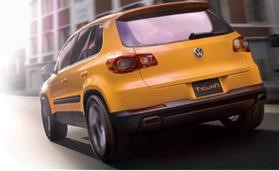 Varbergs Bilpool  Protokoll vid årsmöte den 2 mars 2022 ______________________________________________________ ÅrsmötesförhandlingarÅrsmötet öppnas: Ordförande Lars Ek hälsar alla välkomna och förklarar det årsmötet 2022 öppnat. Val av ordförande och sekreterare: Som ordförande för årsmötet valdes Lars Ek och som sekreterare Inger Malmberg.  Justerare: Till protokolljusterare för mötet valdes Ann- Marie NyströmFråga om årsmötets behöriga utlysande: Årsmötet godkände utlysning av årsmötet, då inbjudan till årsmötet sänts ut 2 veckor före årsmötetFastställande av dagordning: Dagordningen presenterades och godkändes. Verksamhetsberättelsen: Under 2021 har styrelsen haft några 2 styrelsemöten. Årsberättelsen presenterades och godkändes. Kassaredogörelsen presenterades och godkändes. Både berättelse och kassaredogörelse bifogades till protokollet. Ansvarsfrihet för styrelsen och revisionsberättelse: Revisionsberättelsen från revisorn Hans Dalmyr lästes upp och mötet beviljade därefter styrelsen full ansvarsfrihet. Val av ordförande 1 år: Lars Ek valdes som ordförande på 1 år Val av kassör: Mark Elam kvarstår som kassör 1 årVal av 2 ordinarie ledamöter på 2 år: Ann- Marie Nyström och Inger Malmberg.Val av suppleanter 1 år: Marianne Lyngdorf och Inger Petterson valdes som suppleanter på 1 år   Val av revisor: Hans Dalmyr valdes som revisor på 1 år.  Val av valberedning i 1 år: Eftersom ingen kunde väljas, är frågan vakant tills vidare och bevakas av styrelsen  Fastställande av medlemsavgift fram till nästa årsmöte 2023: Årsmötet beslutade att medlemsavgiften ska vara oförändrad 150 kr. Behandling av förslag inkomna från styrelsen eller medlem       Inga förslag varken från enskild medlem eller styrelsen har inkommit  17. Övriga frågor: Inga övriga frågor kom upp. 18. Årsmötets avslutning: Ordförande Lars Ek tackade för visat intresse och avslutade årsmötet 2022  ______________________                      ____________________ Lars Ek                                                   Ann- Marie Nyström	Ordförande vid årsmötet   	                       Justerare  